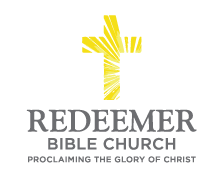 Intro:Preaching Point:  God gave this passage so that you would fight valiantly to bring glory to Christ in your life.Always Prepare, v10-16 (Review)Harness Your Power, v10Dependence on His Aide, 10aReliance on His Rule, 10bKnow Your Enemy, v11-12Never Yield, v14-17  Your Call, v14aYour Weapons, 14b-17:  TRUTH - “having girded your loins with truth”RIGHTEOUSNESS - “having put on the breastplate of righteousness”GOSPEL - “having shod your feet with the preparation of the gospel of peace” (REVIEW ENDS)FAITH - “in addition to all, taking up the shield of faith”SALVATION - “and take the helmet of salvation”SCRIPTURE - “and the sword of the Spirit, which is the word of God”Conclusion:  